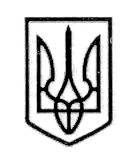 УКРАЇНАСТОРОЖИНЕЦЬКА МІСЬКА РАДАЧЕРНІВЕЦЬКОГО РАЙОНУЧЕРНІВЕЦЬКОЇ ОБЛАСТІХVІІ сесія  VІII скликанняР  І  Ш  Е  Н  Н  Я    № 467-17/202123 грудня 2021 року                                                                       м. СторожинецьПро розгляд заяв з приводу затвердження проектів землеустрою щодо зміни цільового призначення земельних ділянок та зміну їх цільового призначення             Розглянувши заяви громадян (заяви додаються), депутатський запит депутата Сторожинецької міської ради Павла Богатира, керуючись статтями 12, 20, 122 та 186 Земельного кодексу України, Законом України «Про регулювання містобудівної діяльності», та пунктом 34 частини 1 статті 26 Закону України «Про місцеве самоврядування в Україні», міська рада вирішила:1. Затвердити проект землеустрою щодо відведення земельної ділянки, цільове призначення якої змінюється із земель «01.01 - для ведення товарного сільськогосподарського виробництва» на землі «02.01 - для будівництва і обслуговування житлового будинку господарських будівель та споруд (присадибна ділянка)», земельної ділянки з кадастровим номером 7324510100:02:001:0609, площею 0,1225 га, що знаходиться за адресою: м. Сторожинець, яка належить Кушніру Олександру Анатолійовичу.2. Затвердити проект землеустрою щодо відведення земельної ділянки приватної власності, цільове призначення якої змінюється із земель призначених «для ведення особистого селянського господарства» на землі «для індивідуального садівництва», земельної ділянки з кадастровим номером 7324510100:02:001:0723, площею 0,2500 га, що знаходиться за адресою: м. Сторожинець, яка належить Чепизі Любові Миколаївні.3. Затвердити проект землеустрою щодо відведення земельної ділянки приватної власності, цільове призначення якої змінюється із земель призначених «для ведення особистого селянського господарства» на землі «для індивідуального садівництва», земельної ділянки з кадастровим номером 7324510100:02:001:0722, площею 0,2500 га, що знаходиться за адресою: м. Сторожинець, яка належить Чепизі Анатолію Костянтиновичу.                          продовження рішення №467-17/2021 від 23.12.2021 року4. Затвердити проект землеустрою щодо відведення земельної ділянки цільове призначення якої змінюється із земель «11.02 для розміщення та експлуатації основних, підсобних і допоміжних будівель та споруд підприємств переробної, машинобудівної та іншої промисловості» на землі  «02.01 для будівництва та обслуговування житлового будинку, господарських будівель і споруд (присадибна ділянка)», земельної ділянки з кадастровим номером 7324580500:03:004:0032, площею 0,1537 га, що знаходиться за адресою: с. Банилів-Підгірний, вул. Головна, 178-А, яка перебуває у комунальній власності та знаходиться в користуванні Петращука Мирослава Васильовича.5. Контроль за виконанням рішення покласти на першого заступника міського голови (І.БЕЛЕНЧУК) та постійну комісію міської ради з питань регулювання земельних відносин, архітектури, будівництва та перспективного планування.Сторожинецький міський голова                                       Ігор МАТЕЙЧУК    Виконавець:В.о. начальника відділу земельних відносин                  Аркадій ВІТЮКПогоджено:Секретар міської ради                  Дмитро БОЙЧУКПерший заступник міського голови                  Ігор БЕЛЕНЧУКНачальник відділу організаційної та кадрової роботи                                                                                                         Аліна ПОБІЖАН Начальник юридичного відділу                  Олексій КОЗЛОВНачальник відділу документообігу та контролю                                                                                                                    Микола БАЛАНЮКЗавідувач сектору містобудування та архітектури житлового господарства, транспорту, благоустрою та унфраструктури                 Сергій ШЕЛЄМІНГолова постійної комісії міської ради з питань регулювання земельних відносин, архітектури, будівництва та перспективного планування                   Аліна ДІДИЧ  Голова постійної комісії з питань регламенту, депутатської діяльності, законності, правопорядку, взаємодії з правоохоронними органами, протидії корупції, охорони прав, свобод і законних інтересів громадян, інформованості населення                 Ростислава СУМАРЮКГолова постійної комісії з питань фінансів, соціально-економічного розвитку, планування, бюджету                  Лідія РАВЛЮК Голова постійної комісії з питань житлово-комунального господарства, приватизації, комунальної власності, промисловості, транспорту та зв’язку, впровадження енергозберігаючих технологій, охорони навколишнього природного середовища, розвитку середнього та малого бізнесу, побутового та торгового обслуговування                Анатолій ОЛЕНЮК Голова постійної комісії  з питань освіти та науки, культури, фізкультури і спорту                Владіслава БОЖЕСКУЛГолова постійної комісії з питань охорони здоров'я, соціального захисту населення, молодіжної політики                                                       Олександр ВОЙЦЕХОВСЬКИЙ